Составила педагог-психолог Тимофеева М.В. на основе материалов интернет-ресурсов.  Скоро в школу мы пойдем!?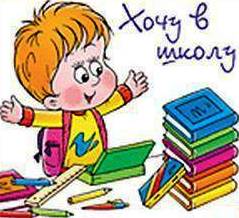 Когда речь идет о психологической готовности к школе, предполагают и интеллектуальную, эмоционально-этическую, волевую и мотивационную подготовленность ребенка. Конкретное содержание каждого из этих компонентов не является стабильным, оно изменяется, обогащается.ВООБРАЖЕНИЕ ВАЖНЕЕ, ЧЕМ ЗНАНИЯ.Чрезмерное внимание к формальному интеллекту в раннем и дошкольном возрасте препятствует развитию воображения, которое, является генетически исходным по отношению к мышлению и, тем самым, служит наиболее важным показателем уровня личностного созревания. И очень важно, чтобы и педагоги, и родители ориентировались на «зону ближайшего развития» ребенка, то есть на то, что ребенок сначала может сделать лишь с помощью взрослого, а затем – самостоятельно. УЧИТЬ БЕЗ ПРИНУЖДЕНИЯСледует стремиться к тому, чтобы задания, предлагаемые ребенку, были занимательными, интересными. Формируя определенные интеллектуальные качества, умения, нужно создавать условия, позволяющие детям Секрет интереса к учебе не столько в занимательности, – ведь редко кому из педагогов удается каждый раз придумывать что-то необыкновенное,  – сколько в успехах детей, в их ощущении своего роста, движения вперед. Вчера он не понимал, сегодня – понял! Вчера не умел, сегодня – научился! Найти возможность похвалить, поддержать ребенка – это первое условие обеспечения успеха. Только успех учит ребенка быть целеустремленным. ВОЛЕВОЕ УСИЛИЕПравильно организовать свою деятельность, до биться успеха в ней намного легче оказывается школьникам, у которых достаточно развиты самостоятельность, настойчивость, умение доводить начатое дело до конца.  ЧТО ТАКОЕ «ХОРОШО» И ЧТО ТАКОЕ «ПЛОХО»Для полнокровной жизни ребенка в школе имеет огромное значение и то, с какими нравственными чувствами он придет в школу. Устойчивые чувства становятся мотивом поведения в этом возрасте. Формированию эмоционально-волевых черт способствует активное усвоение и дифференцирование в дошкольные годы понятий «хорошо» и «плохо», элементарных норм поведения, которыми они начинают пользоваться как своеобразными эталонами, мерками при оценке поступков окружающих, литературных персонажей и своих собственных.Направленность личности может быть разной – от крайне эгоистической до высоконравственной, что проявляется и в характере отношений детей к сверстникам, взрослым, в их рисунках, играх, мечтах и желаниях.